РАБОЧИЙ ЛИСТ УРОКА_____________________________________________________________Материалы для исследованияРезультат деятельностиУпражнение 121 (задание 2)Упражнение 121 (задание 2)Упражнение 121 (задание 2)Упражнение 121 (задание 2)Упражнение 121 (задание 2)Упражнение 121 (задание 2)Упражнение 121 (задание 2)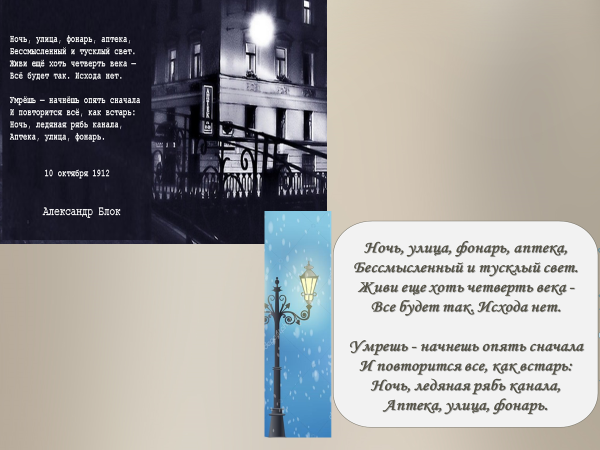 Придумайте начало детективной истории(3-5 односоставных предложения)Придумайте начало детективной истории(3-5 односоставных предложения)Придумайте начало детективной истории(3-5 односоставных предложения)Придумайте начало детективной истории(3-5 односоставных предложения)Придумайте начало детективной истории(3-5 односоставных предложения)Придумайте начало детективной истории(3-5 односоставных предложения)Создайте рекламный текст прогулки-экскурсии по ночному городу(3-5 предложений)Создайте рекламный текст прогулки-экскурсии по ночному городу(3-5 предложений)Создайте рекламный текст прогулки-экскурсии по ночному городу(3-5 предложений)Создайте рекламный текст прогулки-экскурсии по ночному городу(3-5 предложений)Создайте рекламный текст прогулки-экскурсии по ночному городу(3-5 предложений)Создайте рекламный текст прогулки-экскурсии по ночному городу(3-5 предложений)Вы в ночном незнакомом городе. Ваши действия(3-5 предложений)Вы в ночном незнакомом городе. Ваши действия(3-5 предложений)Вы в ночном незнакомом городе. Ваши действия(3-5 предложений)Вы в ночном незнакомом городе. Ваши действия(3-5 предложений)Вы в ночном незнакомом городе. Ваши действия(3-5 предложений)Вы в ночном незнакомом городе. Ваши действия(3-5 предложений)Создайте текст сводки погоды на картине(Образец)Днем 14 декабря 1825 года было умеренно морозно. Ветер сырой, порывистый. Небо было скрыто густыми облаками. Во второй половине дня мороз усилился, а к закату выглянуло солнце. Некоторые улицы были покрыты «ледяной корой», по которой звонко раздавался конский топот, - признаки гололеда. Нева уже замерзла.Какой образ (ключевые слова) связывает урок в единое целое?Домашнее заданиеДомашнее заданиеСформулируйте текст-инструкцию по обслуживанию уличных фонарей.Сформулируйте задачу по алгебре, геометрии на основании одного из изображений.